                                Městys Březno
   		    Městys Březno 13, 294 06 Březno, okres Mladá Boleslav
                   	    IČ: 00237574,  DIČ: CZ237574
		    tel.: 326399180, e-mail: brezno@seznam.cz, www.brezno.cz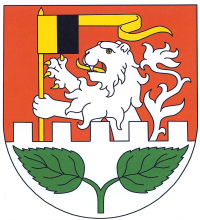 Dobrý den,Obracíme se na Vás jménem Ministerstva zemědělství ve spolupráci s nímž, bychom Vás chtěli požádat o vyplnění dotazníku týkající se „Plánování v oblasti vod“. Dotazník Vám zabere max. 5 minut. Výsledek tohoto dotazníku pomůže ke zjištění názorů a postojů, které zaujímá veřejnost a občané k přijatým opatřením. Dotazník pro občany: https://docs.google.com/forms/d/e/1FAIpQLScYO4pg8Y5LVWlx4xD2vesO1kWAg5rS5ZiQya-M6u1ojWIAJw/viewformDěkujeme moc za Vaši vstřícnost a vyplnění dotazníkuS pozdravem Ing. Denisa Doubravová a Bc. Karel SekničkaČlenové samostatného oddělení Operativní analýzy a mezinárodní spolupráce Ústav zemědělské ekonomiky a informacíMánesova 1453/75120 00 Praha 2Tel.: +420 222 000 369doubravova.denisa@uzei.cz; seknicka.karel@uzei.czwww.uzei.cz